PROMÍTÁNÍ  NEJEN  PRO  DĚTI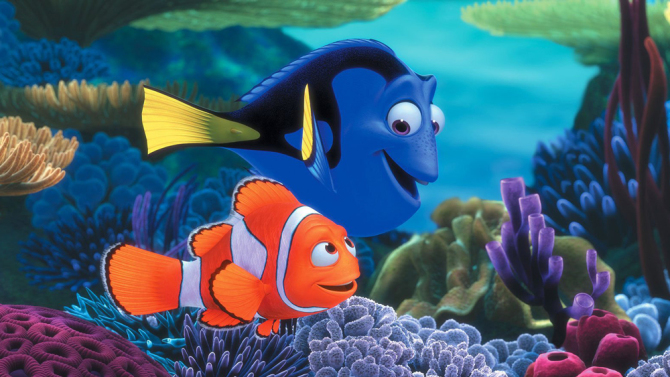                 Přijďte se s námi podívat na pohádku- promítání ve společenské místnosti OÚ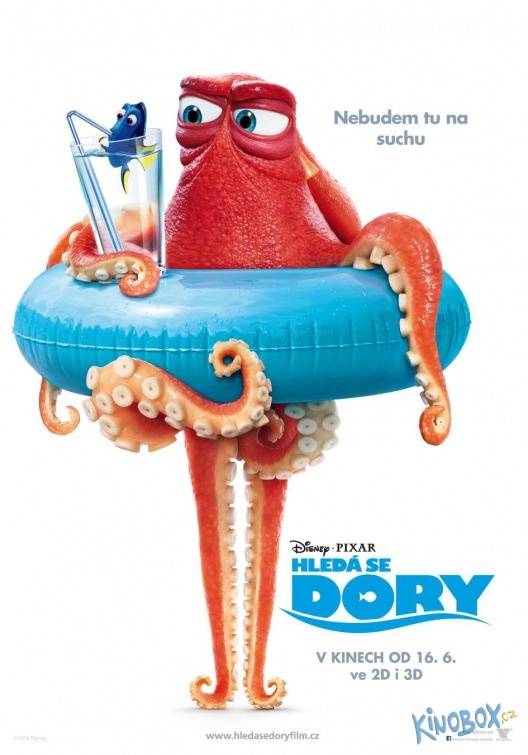 15.10.2016 od 18:00